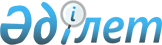 Об утверждении Правил доступа поставщиков нефти к переработке сырой нефти и (или) газового конденсата
					
			Утративший силу
			
			
		
					Постановление Правительства Республики Казахстан от 3 ноября 2011 года № 1289. Утратило силу постановлением Правительства Республики Казахстан от 10 августа 2015 года № 628      Сноска. Утратило силу постановлением Правительства РК от 10.08.2015 № 628 (вводится в действие со дня его первого официального опубликования).      Примечание РЦПИ.

      В соответствии с Законом РК от 29.09.2014 г. № 239-V ЗРК по вопросам разграничения полномочий между уровнями государственного управления см. приказ Министра энергетики РК от 02.02.2015 г. № 51.      В соответствии с подпунктом 11) статьи 6 Закона Республики Казахстан от 20 июля 2011 года "О государственном регулировании производства и оборота отдельных видов нефтепродуктов" Правительство Республики Казахстан ПОСТАНОВЛЯЕТ:



      1. Утвердить прилагаемые Правила доступа поставщиков нефти к переработке сырой нефти и (или) газового конденсата.



      2. Настоящее постановление вводится в действие по истечении десяти календарных дней после первого официального опубликования.      Премьер-Министр

      Республики Казахстан                       К. Масимов

Утверждены         

постановлением Правительства

Республики Казахстан    

от 3 ноября 2011 года № 1289 

ПРАВИЛА

доступа поставщиков нефти к переработке сырой нефти

и (или) газового конденсата 

1. Общие положения

      1. Настоящие Правила доступа поставщиков нефти к переработке сырой нефти и (или) газового конденсата (далее - Правила) разработаны в соответствии с Законом Республики Казахстан от 20 июля 2011 года "О государственном регулировании производства и оборота отдельных видов нефтепродуктов" (далее - Закон) и определяют порядок предоставления доступа поставщиков нефти к переработке сырой нефти и (или) газового конденсата.



      2. В настоящих Правилах применяются следующие понятия:



      1) поставщик нефти - физическое или юридическое лицо, поставляющее производителю нефтепродуктов самостоятельно добытые, полученные Республикой Казахстан в качестве налогов, уплачиваемых в натуральной форме в соответствии с налоговым законодательством Республики Казахстан, импортированные или приобретенные непосредственно у недропользователя сырую нефть и (или) газовый конденсат на условиях, установленных Законом;



      2) производитель нефтепродуктов - физическое или юридическое лицо, осуществляющее производство нефтепродуктов и имеющее паспорт производства;



      3) производитель нефтепродуктов малой мощности - производитель нефтепродуктов, осуществляющий производство нефтепродуктов на технологических установках, проектная мощность которых предусматривает объем переработки сырой нефти и (или) газового конденсата менее восьмисот тысяч тонн в год.



      Иные понятия, используемые в настоящих Правилах, применяются в соответствии с Законом и Законом Республики Казахстан "О конкуренции".



      3. Производители нефтепродуктов размещают на своих интернет-ресурсах информацию о перечне услуг по переработке сырой нефти и (или) газового конденсата для поставщиков нефти, ценах, ставках сборах, номенклатуре производимых нефтепродуктов. 

2. Порядок доступа поставщиков нефти к переработке

сырой нефти и (или) газового конденсата

      4. Для получения права доступа к услугам производителя нефтепродуктов поставщик нефти направляет производителю нефтепродуктов по почте заказным письмом или нарочно заявление на оказание услуг по переработке сырой нефти и (или) газового конденсата в письменной форме (далее - заявление). К заявлению прилагаются документы, подтверждающие соблюдение требований, указанных в пункте 12 настоящих Правил.



      5. Производитель нефтепродуктов при поступлении заявления регистрирует его в журнале регистрации заявлений, который должен быть пронумерован, прошнурован и скреплен печатью производителя нефтепродуктов. В журнале регистрации заявлений фиксируются дата и время поступления заявлений, а также его регистрационный номер.



      6. По просьбе поставщика нефти производитель нефтепродуктов проставляет на копии заявления соответствующий штамп с указанием регистрационного номера, даты и времени поступления заявления.



      7. Отказ в регистрации заявлений не допускается.



      8. В случае отказа поставщика нефти от услуг производителя нефтепродуктов по переработке сырой нефти и (или) газового конденсата, производитель нефтепродуктов предоставляет соответствующие услуги следующему по очередности поставщику нефти, заявление которого зарегистрировано в журнале регистрации.



      9. При представлении поставщиком нефти заявления производитель нефтепродуктов информирует его об оказываемых услугах по переработке сырой нефти и (или) газового конденсата, об их стоимости, о номенклатуре производимых нефтепродуктов, о получении права доступа к услугам по переработке сырой нефти и (или) газового конденсата, об ограничениях производственной мощности производителя нефтепродуктов по переработке сырой нефти и (или) газового конденсата.



      10. При рассмотрении заявления производитель нефтепродуктов учитывает утвержденный уполномоченным органом в области производства нефтепродуктов график поставки сырой нефти и (или) газового конденсата. При наличии свободной мощности у производителя нефтепродуктов услуги по переработке сырой нефти и (или) газового конденсата предоставляются поставщику нефти согласно очередности, указанной в журнале регистрации заявлений. 



      11. Заявление поставщика нефти на получение услуг по переработке сырой нефти и (или) газового конденсата принимается производителем нефтепродуктов на равных условиях, независимо от заявленного объема.



      12. Производитель нефтепродуктов, за исключением производителей нефтепродуктов малой мощности, обеспечивает равный доступ поставщику нефти к переработке сырой нефти и (или) газового конденсата, в том числе при условии соблюдения следующих требований:



      1) наличие у поставщика нефти документа, подтверждающего происхождение приобретаемых (принимаемых) сырой нефти и (или) газового конденсата;



      2) наличие у поставщика нефти документа, подтверждающего качество поставляемых сырой нефти и (или) газового конденсата;



      3) наличие заключенного договора поставки нефтепродуктов с оптовым поставщиком и (или) розничным реализатором нефтепродуктов, предусматривающего поставку произведенных нефтепродуктов на территорию областей, городов республиканского значения и столицы в соответствии с планом поставок нефтепродуктов, за исключением поставщика нефти, осуществляющего розничную реализацию нефтепродуктов, полученных в результате переработки через принадлежащие ему на праве собственности или иных законных основаниях автозаправочные станции или резервуары.



      13. Заявление поставщика нефти на получение услуг по переработке сырой нефти и (или) газового конденсата рассматривается производителем нефтепродуктов в течение пяти рабочих дней с момента регистрации заявления в журнале регистрации заявлений. О результатах рассмотрения заявления поставщика нефти производитель нефтепродуктов информирует его в письменной форме.



      14. При получении сырой нефти и (или) газового конденсата на переработку производитель нефтепродуктов вправе осуществить обследование в независимой аккредитованной лаборатории, и при несоответствии качественных показателей ранее заявленным, отказать в переработке сырой нефти и (или) газового конденсата.



      15. Отказ со стороны производителя нефтепродуктов на предоставление услуг по переработке сырой нефти и (или) газового конденсата предоставляется в письменной форме с обоснованием причин такого отказа.
					© 2012. РГП на ПХВ «Институт законодательства и правовой информации Республики Казахстан» Министерства юстиции Республики Казахстан
				